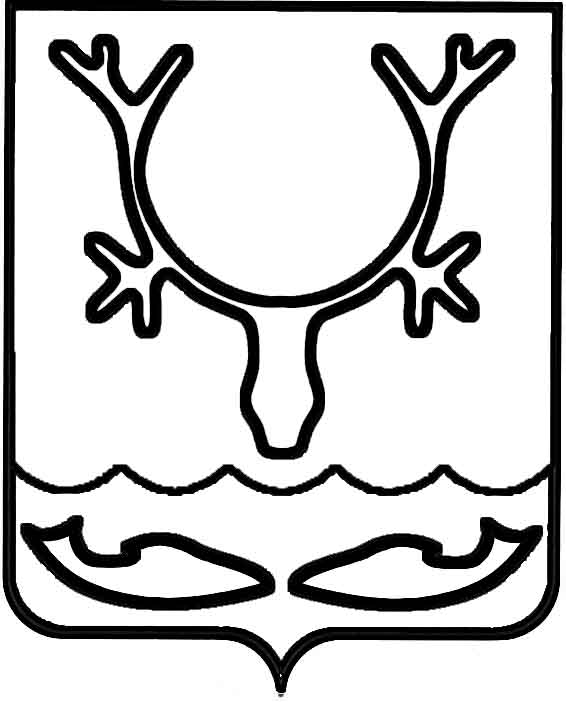 СОВЕТ городского округа "Город НАРЬЯН-МАР"48-я сессия III созыва_____________________________________ решениеВ соответствии с Федеральным законом от 06.10.2003 № 131-ФЗ "Об общих принципах организации местного самоуправления в Российской Федерации", Уставом муниципального образования "Городской округ "Город Нарьян-Мар",  постановлением Совета городского округа "Город Нарьян-Мар"  от 24.05.2006 № 72-п "Об утверждении Положения "О территориальном общественном самоуправлении в муниципальном образовании "Городской округ "Город Нарьян-Мар", на основании протокола учредительного Собрания граждан от 14.09.2017 Совет городского округа "Город Нарьян-Мар" РЕШИЛ:1. Утвердить территориальные границы деятельности территориального общественного самоуправления "Захребетное" (Приложение). 2. Настоящее решение вступает в силу со дня его официального опубликования.Председатель Совета городского округа "Город Нарьян-Мар"                                                                          О.М. Петунина                              г. Нарьян-Мар23 ноября 2017 года№ 454-рПриложениек решению Совета городского округа"Город Нарьян-Мар" от 23.11.2017 № 454-рТерриториальные границыдеятельности территориального общественного самоуправления "Захребетное"Границы территории, на которой осуществляется деятельность территориального общественного самоуправления "Захребетное", охватывают территорию домов № 8А, 12, 13, 14, 15, 16, 17, 18, 20, 21, 22А, 22Б, 23, 25, 27, 28, 28А, 29, 29А, 30, 30А, 31, 32, 34, 34А, 35, 35А, 36, 36А, 37, 38, 38А, 38Б, 40Б, 41, 42, 42А, 43, 43А, 43Б, 44, 44А, 44Б, 45, 46, 46А, 47, 48, 48А, 49, 49А, 50, 51, 51А, 52, 53, 53А, 54, 55, 55А, 56, 57, 57А, 58, 58А, 59А, 60, 61, 62, 63, 64, 64А, 65, 66, 66А, 66Б, 66В, 67, 68, 68А, 68Б, 68В, 69, 69А, 70, 71, 72, 73, 74, 75, 83, 85, 87 по улице Юбилейной и № 1, 1А, 1Б, 1В, 3, 4, 4А, 5, 6, 7, 8, 9, 10, 10А, 12, 13, 15 по улице Мурманской в городе Нарьян-Маре.Об утверждении территориальных границ деятельности территориального общественного самоуправления "Захребетное" 